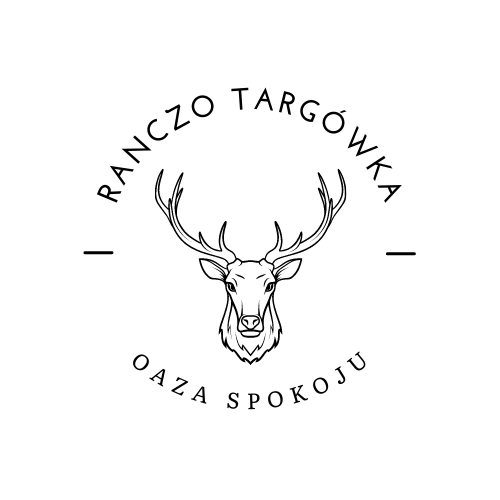 O WYRAŻENIU ZGODY NA PRZETWARZANIE DANYCH OSOBOWYCH Zgodnie Rozporządzeniem Parlamentu Europejskiego i Rady (UE) 2016/679 z dnia 27 kwietnia 2016 r. w sprawie ochrony osób fizycznych w związku z przetwarzaniem danych osobowych i w sprawie swobodnego przepływu takich danych oraz uchylenia dyrektywy 95/46/WE (ogólne rozporządzenie o ochronie danych) oświadczam, że wyrażam zgodę na przetwarzanie przez Ranczo Targówka danych osobowych mojego dziecka/podopiecznego dla potrzeb niezbędnych dla realizacji i promocji Ranczo Targówka. .................................................................................................................., Imię i nazwiskour. .......................................... w .......................................................
uczeń (podać nazwę szkoły) ....................................................... w ............................ Klauzula informacyjna: Administratorem danych osobowych przetwarzanych w ramach pobytu na Ranczo Targówka, Miłaczewskie Młyny 19, 62-709 Malanów.2. Ranczo Targówka gromadzi i przetwarza dane osobowe uczestników na podstawie i w granicach przepisów prawa, wyłącznie w celu przeprowadzenia i udokumentowania pobytu na Ranczo Targówka.3. Dane osobowe uczestników Ranczo Targówka mogą zostać udostępnione przez Ranczo Targówka innym podmiotom wyłącznie w celu realizacji zadań wymienionych w pkt. 2. Ranczo Targówka nie gromadzi, nie przetwarza i nie udostępnia danych osobowych w celach marketingowych oraz przeprowadzania jakichkolwiek badań i analiz niezwiązanych z Ranczo Targówka.4. Dane osobowe będą przechowywane przez okres wymagany do realizacji zadań wymienionych w pkt. 2, a po jego upływie przez czas wymagany przez inne przepisy prawa.
5. Z uwagi na zasady obowiązujące na Ranczo Targówka, odmowa podania własnych danych jest równoznaczna z brakiem możliwości uczestnictwa. 6. Każdemu uczestnikowi Ranczo Targówka (lub ich opiekunom – w przypadku osób niepełnoletnich) przysługuje prawo dostępu do swoich danych, ich poprawiania, zażądania ich usunięcia bądź ograniczenia ich przetwarzania i przekazywania innym podmiotom.
Oświadczam ponadto, iż zapoznałem się z Regulaminem Ranczo Targówka oraz akceptuję jego zapisy. ……………………………… .....……………………………………….. (data) podpis rodzica/opiekuna prawnego Jako Nauczyciel - opiekun merytoryczny ucznia zgłoszonego do pobytu na Ranczo Targówka wyrażam zgodę na przetwarzanie moich danych osobowych dla potrzeb niezbędnych do realizacji i promocji Ranczo Targówka, zgodnie z Rozporządzeniem Parlamentu Europejskiego i Rady (UE) 2016/679 z dnia 27 kwietnia 2016 r. w sprawie ochrony osób fizycznych w związku z przetwarzaniem danych osobowych i w sprawie swobodnego przepływu takich danych oraz uchylenia dyrektywy 95/46/WE (ogólne rozporządzenie o ochronie danych). Przetwarzane dane mogą być publikowane zgodnie z powyższymi wytycznymi zawartymi w Rozporządzeniu. Jestem świadomy, że mam prawo dostępu do treści swoich danych oraz ich poprawiania. Podanie danych jest dobrowolne. ......................................... ............................................... (data) podpis nauczyciela - opiekuna merytorycznego ucznia 